 СОВЕТ  ДЕПУТАТОВ СЕЛЬСКОГО  ПОСЕЛЕНИЯ ДОБРИНСКИЙ  СЕЛЬСОВЕТ Добринского муниципального района   Липецкой  области2-я  сессия  II- созываР Е Ш Е Н И Е01.10.2019г.                                    п.Добринка                                 № 10-рсОб утверждении схемы теплоснабжения сельского поселения Добринский сельсовет Добринского муниципального районаРассмотрев представленный администрацией сельского поселения проект решения «Об утверждении схем теплоснабжения сельского поселения Добринский сельсовет Добринского муниципального района», в соответствии с Федеральным законом № 131-ФЗ от 06.10.2003 года «Об общих принципах организации местного самоуправления в Российской Федерации»,с Уставом сельского поселения Добринский сельсовет, Совет депутатов сельского поселения Добринский сельсовет РЕШИЛ:Утвердить схемы теплоснабжения сельского поселения Добринский сельсовет Добринского муниципального района.Определить местонахождение схем теплоснабжения сельского поселения Добринский сельсовет Добринского муниципального района: здание администрации сельского поселения Добринский сельсовет Добринского  муниципального района Липецкой области Российской Федерации, расположенное по адресу: Липецкая область, Добринский район, п.Добринка, ул.Советская, д.27.Решение № 147/1-рс от 20.12.2013г. «О схемах теплоснабжения сельского поселения Добринский сельсовет Добринского муниципального района» - признать утратившим силу.Направить указанный нормативный правовой акт главе  сельского поселения для подписания и официального обнародования. Настоящее решение вступает в силу со дня его официального обнародования.Председатель Совета депутатов  сельского поселенияДобринский сельсовет                                                                             В.Н.Авцынов 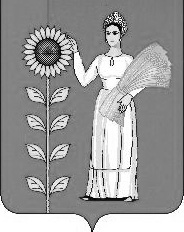 